Սբ. Հովհաննես Պողոս Բ Պապը և երիտասարդությունը:Dilecti Amici առաքելական նամակը: «Երիտասարդության համաշխարհային օր» ուխտագանցությունը սկսեց Սբ. Հովհաննես Պողոս Բ Սրբազան Պապը՝ «երիտասարդների Պապը», ինչպես ասում էին 1980-ականներին: Սբ. Հովհաննես Պողոս Բ-ը քահանայապետության 26 տարիների ընթացքում երիտասարդության թեմային նվիրեց 904 ճառ և գրություն՝ նամակներ, ուղերձներ, որոնք կազմում են մոտ 2500 էջ: Նա մեծ ուշադրություն էր դարձնում երիտասարդներին՝ նրանց համարելով Եկեղեցու առաքելությունը առաջ տանող գլխավոր գլխավոր մարդկային ռեսուրսը: 1978թ. հոկտեմբերի 22-ին իր գահակալության հանդիսության վերջում Սբ. Պետրոսի հրապարակում ներկա երիտասարդներին ասաց մի կարճ, բայց պատմական խոսք, որը դարձավ երիտասարդների համար իր հետագա ամբողջ ծառայության համառոտ ամփոփը.«Դու՛ք եք աշխարհի հույսը, Եկեղեցու հույսը.դու՛ք եք իմ հույսը»: 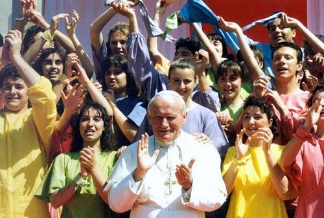 Նա սիրում էր երիտասարդներին, վստահ էր, որ նրանք ունեն հավատքի մեծ պոտենցիալ, որ կարող են առաջ տանել ավետարանացման առաքելությունը, որ Եկեղեցին կարիքն ունի երիտասարդների թարմ ու խանդավառ տրամադրության: Նա վստահ էր, որ երիտասարդների կենսուրախությունը արտացոլումն է Տիրոջ այն ուրախության, որ ուներ մարդու արարչագործության ժամանակ (Vittorio Messori, “Crossing the Threshold of Hope”, «Անցնելով հույսի շեմը»): Այդ կենսուրախությունը միշտ նոր է: Սբ. Հովհաննես Պողոսը գտնում էր, որ երիտասարդությունը միևնույն ժամանակ Տիրոջ պարգևն է և պատասխանատվություն է կամ հանձնառություն՝ ճիշտ կառուցելու սեփական կյանքը: «Անցնելով հույսի շեմը» գրքում նա հայտնում է իր վստահությունը, թե «Երիտասարդները գիտեն, որ պետք է ապրեն ուրիշների համար և ուրիշների հետ միասին, նրանք գիտեն, որ իրենց կյանքը իմաստ ունի այնքանով, որքանով որ դառնում է նվեր՝ ուրիշների համար»: Սրանում է արմատը տարբեր կոչումների՝ ամուսնություն, քահանայություն կամ կրոնավորի կյանք: Սբ. Հովհաննես Պողոսը իր առջև խնդիր դրեց տարբեր ծրագրերի միջոցով համախմբել աշխարհի կաթողիկէ երիտասարդությանը և պայմաններ ստեղծել, որպեսզի նրանք ակտիվորեն ներգրավվեն եկեղեցական կյանքում, ավետարանացման գործում՝ տիեզերական Եկեղեցու և թեմական ու համայնքային մակարդակներում:  ՄԱԿ-ի կողմից 1985թ.-ը երիտասարդության համաշխարային տարի հռչակելը առիթ դարձավ, որպեսզի «երիտասարդների Պապը» կոչ ուղղի աշխարհի բոլոր կաթողիկէ երիտասարդներին մասնակցելու Երիտասարդության համաշխարհային հանդիպմանը՝ 1985թ. մարտի 30-ին՝ Ծաղկազարդի տոնին: Մարտի 31-ին նրա հրապարկեց իր “Dilecti Amici”` նամակը ուղղված երիտասարդներին: 1985թ. ապրիլի 7-ի իր Urbi et Orbi ուղերձում Սբ. Հովհաննես Պողոս Բ-ը հայտարարեց Երիտասարդության համաշխարհային օր միջոցառումների հաստատման մասին: Ուղերձում նա գրում է.«…Ես համոզված եմ, որ երիտասարդներն իրենց առջև ունեն մի բարդ, բայց ոգևորիչ խնդիր՝ վերափոխելու անհատների ու ազգերի միջև հարաբերությունների հիմնարար այն «մեխանիզմները», որոնք քարոզում են եսասիրություն և բռնաճնշումներ: Երիտասարդները խնդիր ունեն ստեղծելու նոր համակարգեր, որոնք կարտահայտեն արդարության, համերաշխության և խաղաղության սկզբունքները»: Կարդինալների Ծերակույտին ուղղված իր Սբ. Ծննդյան խոսքում «երիտասարդների Պապը» ասաց.«Բոլոր երիտասարդները պետք է զգան Եկեղեցու հոգատարությունն իրենց հանդեպ: Ամբողջ Եկեղեցին, Պետրոսի հաջորդի հետ միասին, պետք է ավելի ու ավելի շատ հոգ տանի երիտասարդների մասին՝ արձագանքելով նրանց մտահոգություններին, խնդիրներին և հույսերին: Մենք պետք է նրանց փոխանցենք այն վստահությունը, որ է Քրիստոս, այն ճշմարտությունը, որ է Քրիստոս, այն սերը, որ է Քրիստոս»: Messori-ի հետ հարցազրույցի ժամանակ նա ասել է, թե երիտասարդները արժանի են, որ լսենք իրենց, «նրանց հետ երկխոսության մեջ է քարոզվում Հիսուս Քրիստոս»: Այսպիսի մի երկխոսության առիթ է նաև Երիտասարդության համաշխարհային օրը, որտեղ Հովհաննես Պողոս Բ-ը շեշտը դնում էր ոչ թե մասնակիցների մեծ թվաքանակի վրա, այլ՝ կենդանի ներկայության, անհատական մասնակցության կարևորության վրա «հավաքական սիրո և ի Քրիստոս հավատքի ուրախ ապրումի» վրա, սա կօգնի երիտասարդներին դուրս գալ իրենց մեկուսացվածությունից և զգալ իրենց մասնակցությունը Տիեզերական Եկեղեցում: Դա նաև հավատքի հավաքական վկայություն է ի դեմս քաղաքականացված ու աշխարհիկացված աշխարհի:  Կարդինալներից մեկին ուղղված նամակում Հովհաննես Պողոս Բ-ը գրում է ԵՀՕ-ի առաջնային նպատակի մասին.«Այս օրերի առանցքային խնդիրը Հիսուսի Անձը յուրաքանչյուր երիտասարդի հավատքի ու կյանքի կենտրոնը դարձնելն է, որպեսզի Հիսուս լինի նրանց մշտական մղումը, հիմքը և ոգեշնչումը ապագա սերունդների կրթության բոլոր նախաձեռնությունների…Այս օրերը եղել են անդադար մի կոչ՝ կառուցելու սեփական կյանքն ու հավատքը այն վեմի վրա, որ է Քրիստոս»: ԵՀՕ-ն ամբողջությամբ կենտրոնացած է Քրիստոսի Անձի վրա, որի մասին է վկայում ԵՀՕ Խաչը, որը Հովհաննես Պողոս Բ-ը նվիրեց ԵՀՕ մասնակից երիտասարդներին, որը մինչ օրս շրջում են աշխարհով մեկ, որտեղ կազմակերպվում են համաշխարհային օրերը: 2005թ. Ծաղկազարդի իր վերջին քարոզի ժամանակ Սբ. Հովհաննես Պողոս Բ-ը ասաց երիտասարդներին.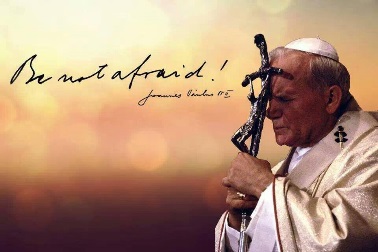 «Մի՛ վախեցեք, թող որ Խաչյալ և Հարուցյալ Տիրոջ ուրախությունը լինի ձեր զորությունը և թող, որ Ամենասրբուհի Մարիամը միշտ լինի ձեր կողքին»:Dilecti Amici  («Սիրելի ընկերներ»)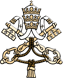  Իր այս նամակի առաջին գլխում Սրբազան Պապը գրում է.«դուք եք ազգերի, հասարակությունների երիտասարդությունը, յուրաքանչյուր ընտանիքի, ամբողջ մարդկության երիտասարդությունը: Ձեր ճանապարհը միայն ձեր սեփականությունը չէ, կամ մի սերնդի սեփականությունը չէ…դա մի յուրահատուկ սեփականություն է, որ բոլորինն է: Ձեր մեջ է հույսը, որովհետև ապագան ձերն է: Հույսը միշտ կապված է ապագային, դա «ապագայի բարիքի սպասումն է»: Որպես քրիստոնեական հույս, դա սպասումն է այն հավիտենական բարիքի, որոնք Աստված խոստացավ մարդկանց՝ Հիսուս Քրիստոսի մեջ: Միաժամանակ այս հույսը՝ որպես քրիստոնեական և մարդկային առաքինություն, սպասումն է այն բարիքի, որը մարդը կառուցելու է իր տաղանդների շնորհիվ: Այս իմաստով ապագան ձերն է՝ երիտասարդներ, ինչպես այն մի ժամանակ եղել է այսօրվա մեծահասակներինը և հենց նրանց հետ միասին դարձել է այսօրվա իրականությունը: Պատախանատվությունը այսօրվա իրականության համար…նախևառաջ մեծահասակներինն է: Ձե՛րն է պատասխանատվությունը նրա համար, ինչը միօր իրականություն կդառնա ձեզանով, բայց որը դեռևս ապագայում է»: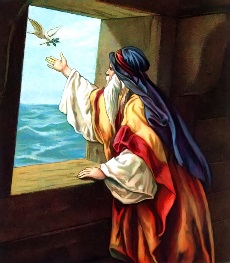 «Պատրաստ եղեք հեզությամբ և երկյուղածությամբ պատասխան տալու ամեն մարդու, որ կհարցնի ձեր մեջ եղած հույսի պատճառը», Ա Պետ. 3:15: Այս խոսքը լավագույնս հասկանալու համար Սբ. Հովհաննես Պողոս Բ-ը հրավիրում է խորհրդածել հարուստ երիտասարդի մասին ավետարանական հատվածի շուրջ՝ Մկ. 10:17-22, Մտթ. 19:16-22, Ղկ. 18:18-23:Հիսուս և հարուստ երիտասարդը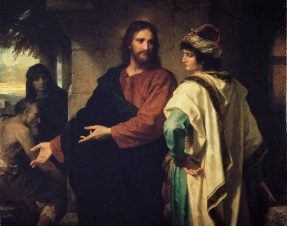 Երիտասարդությունը հարստություն է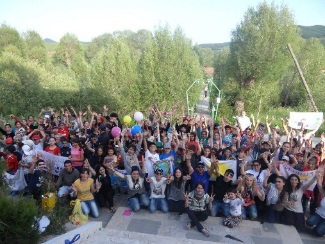  Երիտասարդությունը հատուկ մի գանձ է, հարստություն է: Բայց, ցավոք, քչերն են այսօր ապրում իրենց երիտասարդ տարիները որպես գանձ: Ի՞նչ իմաստով է երիտասարդությունը գանձ:Երիտասարդությունը ժամանակ է հայտնագործելու մարդկային «ես»-ը և դրա հնարավորություններն ու կարողությունները, երբ երիտասարդի համար աստիճանաբար բացահայտվում է իր ապագայի ծրագիրը, իսկ կյանքը դառնում է այդ ծրագրի իրականացումը: Երիտասարդ տարիներին ենք ընդունում կարևորագույն որոշումները, ընտրությունները, որոնք ունեն ոչ միայն անհատական այլև սոցիալական կարևորություն: Արդյոք երիտասարդությունը՝ որպես գանձ, հեռացնում է մեզ Տիրոջից, թե մոտեցնում Տիրոջը:  Նյութական հարստությունները, սեփականությունը հաճախ հեռացնում են երիտասարդին Քրիստոսից: Երիտասարդն ունի հարցադրումներ իր կյանքի իմաստի, իր անելիքի մասին, որոնց պատասխանները վճռական են դառնում իր ամբողջ կյանքի համար: Այս հարցադրումներ ուրույն ձևով են տալիս և զգում նաև զանազան ֆիզիկական և հոգեբանական խնդիրներ ունեցող երիտասարդներ, որոնք իրենց երիտասարդ օրերն ապրում են բարդ սոցիալական պայմաններում, կամ մեկուսացված, առանց ընտանիքի, բժշկական կամ խնամքի հաստատություններում: Արդյո՞ք նրանց երիտասարդությունն էլ հարստություն է: Ո՞վ կարող է ճիշտ պատասխաններ տալ այդ և մյուս ճակատագրական հարցադրումներին: Միայն Հիսուս Քրիստոս է, ում հարկ է ուղղել այս հարցումները.Հիսուսին ոչ ոք չի կարող փոխարինել: Երբ Հիսուս հարուստ երիտասարդին պատասխանեց, թե «բարի չէ ոչ ոք, այլ միայն Աստված», ուզում էր ասել, որ միայն Աստծո մեջ են բոլոր արժեքներն իմաստավորվում, որովհետև Աստծուց են սկիզբ առնում և Նրանում են լրման հասնում: Երբ արժեհամակարգից, արժևորման չափորոշիչներից հեռացնում են Աստծուն, չարն է գալիս առաջին պլան և փոխարինում բարոյական արժեքներին, Աստծուն: Ինչու՞ է միայն Աստված բարի.որովհետև Աստված սեր է: Այդ սերը մարդկությունը տեսավ Հիսուսի Քրիստոսի մարդեղության, երկրային կյանքի, մահվան ու հարության մեջ:  Կյանքի իմաստի մասին առձանցքային հարցադրումները երիտասարդության՝ որպես գանձի, հարստության էական մասն են: Յուրաքանչյուր երիտասարդ պետք է Քրիստոսի հետ մտնի անհատական երկխոսության մեջ, ինչպես այն երիտասարդը, և ստանա իր հարցերի պատասխանները միայն Քրիստոսի մեջ, որը մեզ ուղղորդում է առ Աստված, որպեսզի հասկանանք, թե որն է մեր հարցերի աղբյուրը մեր մեջ: Որովհետև յուրաքանչյուրս Աստծո պատկերն ու նմանությունն ենք, որպիսին Աստված ստեղծեց մեզ: Այս նմանությունն է, որ մեզ մղում է անել այդ ճակատագրական հարցադրումները: Սա ապացույցն է այն փաստի, որ մարդն առանց Աստծո չի կարող հասկանալ ինքն իրեն և չի կարող նույնիսկ ինքնադրսևորվել: Քրիստոս աշխարհ եկավ այս ճշմարտությունը մեզ հասկացնելու նպատակով: Առանցքային հարցադրում՝ հավիտենական կյանքի մասին.Ի՞նչ պետք է անեմ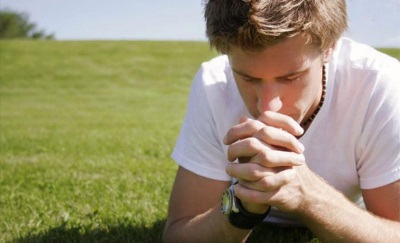 «Ի՞նչ պիտի անեմ, որ հավիտենական կյանքը ժառանգեմ», կամ ի՞նչ պիտի անեմ, որ կյանքս իմաստ ու արժեք ունենա: Մեր մտածողությունը ծանրաբեռնված է աշխարհի նյութական, տեխնիկական, տնտեսական առաջընթացի մասին ակնկալիքներով, մենք մտածում ենք այդ շրջանակների հասկացություններով: Մարդկությունը չի կարող դուրս գալ այդ շրջանակից և հարցարդումներ ուղղել հավիտենական կյանքի մասին: Գիտությունը ջանքեր է գործադրում օհաղթահարելու մահը, բայց միայն Քրիստոս է, որ հաղթեց մահվանը: Որպեսզի կարողանաք խոսել Քրիստոսի հետ, պետք է ներքուստ զատվեք այս աշխարհի նյութական իրականությունից և հարցադրում անեք հավիտենական կյանքի մասին՝ միաժամանակ սիրելով աշխարհը՝ հանուն իր իմաստի, որ ունի Տիրոջ առջև.«Աստված այնքան սիրեց աշխարհը, որ Իր Միածին Որդուն տվեց»:  Մարդու գոյության ներքին նպատակը ինքն իրեն անդրանցելն է, ինքն իրենից առաջ անցնելը: Մարդ պետք է քաջություն ունենա հարցումներ անելու հավիտենական կյանքի մասին, որն արդարացվում է Աստծու պատկերը լինելու փաստով: Անցողիկ կյանքի իրականությունը քրիստոնյան պետք է հասկանա Աստծո Արքայության հեռանկարի դիտանկյունից: Առանց Աստծո Արքայության, ժամանակավոր գոյությունը կարող է հանգել միայն մահվան: Բայց Քրիստոսի մեջ և Քրիստոսի հետ քրիստոնյան կապրի, թեև մեռնի, «Ես եմ հարությունը և կյանքը.նա ով հավատում է ինձ, թեև մեռնի, կապրի» (Հվհ.11:25-26):  Հիսուս Ավետարանում հարուստ երիտասարդին պատվիրում է պահել տաս պատվիրանները՝ դիմում է անմիջապես նրա խղճին, բարոյական ընկալմանը: «Խիղճը ժամանակի ու պատմության ամենակարևոր չափումն է, որովհետև պատմությունը գրվում է ոչ միայն իրադարձություններով, որոնք պատահում են «դրսից», այլև գրվում է «ներսից», դա մարդկային խղճի պատմությունն է, բարոյական հաղթանակների կամ պարտությունների: Այստեղ էլ մարդու ճշմարիտ մեծությունը իր հիմքում ունի մարդկային բնական արժանապատվությունը: Սա է այն ներքին գանձը, որով մարդը շարունակաբար հաղթում է ինքն իրեն և գնում դեպի հավիտենություն»: Ուրեմն խիղճը ևս մի գանձ է, որը մարդուն օգնում է զատորոշել բարին և չարը և հասկանա իր կյանքի վերջնական ճշմարտությունը՝ Աստծո հայացքի առջև: Խղճի մեջ կա հավիտենական կյանքի ճշմարտությունը, չափումը: ԲարոյականըԵղե՛ք սկզբունքային, վստահելի անհատներ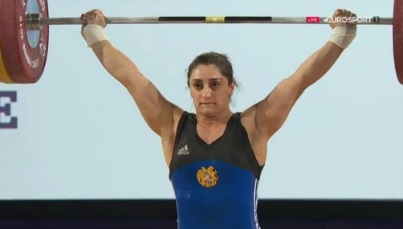 Կարևոր է լինել «խղճի անհատներ», «սկզբունքային անհատներ», «վստահելի անհատներ»: Նման անհատներ լինելով երիտասարդը կարող է առավելագույնս նպաստել նաև համայնքային զարգացմանը: Համայնքի ու Եկեղեցու հարստացմանը նպաստում է այն, թե ով է կամ ինչ է իրենից ներկայացնում անհատը: Եղե՛ք խղճի անհատներ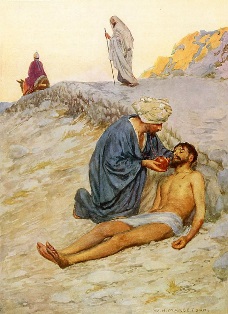 Մարդ անհատը երկու չափում ունի՝ իր ներաշխարհը և իր կեցությունը այլ մարդկանց հետ, այլ մարդկանց համար: Այս երկրորդ չափման զարգացման համար առանցքային դեր է խաղում մարդու խիղճը, ոը «գրված է նրա սրտում», ինչպես գրում է Պողոս առաքյալը և բարոյական օրենքը՝ տասնաբանյայից մինչև Ավետարան: Նայելով նրան՝ սիրեց նրան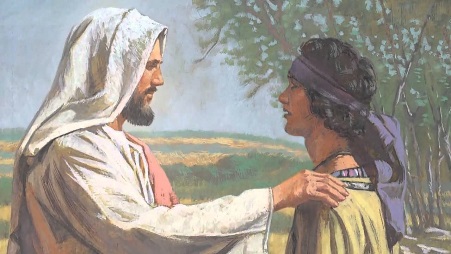  Հեղինակը հույս է հայտնում, որ լավ հասկանալով ու արժևորելով երիտասարդության համար առանցքային հարցադրումները, երիտասարդը կկարողանա իրոք ընկալել, թե ինչ է նշանակում այն տողը, թե Հիսուս «նայեց նրան ու սիրեց նրան»: Հիսուսի այդ սիրո հայացքը ամփոփն է ամբողջ Ավետիսի: Սա մեզ տանում է դեպի սկիզբը արարչագործության, երբ Աստված տեսավ, որ ինչ որ ստեղծել էր, ամեն ինչ լավ էր: Այդ հայացքը իր իր գագաթնակետին հասավ Խաչի վրա Հիսուսի մահվամբ, որը սիրո գագաթնակետն է: Մարդը միշտ կարիքն ունի Տիրոջ սիրասուն հայացքի, անկախ իր վիճակից: Հիշենք, թե ինչպես Հիսուս նայեց Պետրոսին, որն իրեն երեք անգամ ուրացել էր: Այդ հայացքը ստիպեց Պետրոսին զղջալ: Վստահությունը, որ մենք միշտ սիրված ենք Տիրոջից, որ Աստված միշտ սիրով է նայում մեզ, հզոր հենք է մեր գոյության համար, օգնում է մեզ հաղթահարել ու ապրել: Հետևիր ինձ«Էլ ի՞նչ բանով եմ պակաս դեռ», Մտթ.19:20: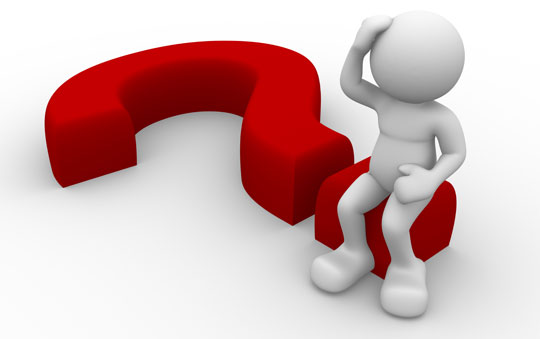 Երիտասարդը ձգտում է ավելիին, իր կյանքի ծրագիրն է կազմումՀիսուսի կոչը իրեն հետևելու մասին չափազանց բարդ է երիտասարդների համարԲայց չպետք է լռեցնենք այդ կոչը մեր սրտերում,Կյանքի ծրագիրը և քրիստոնեական կոչումը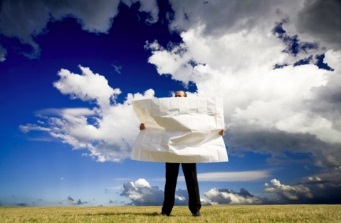 Ի՞նչ է յուրաքանչյուրիս «կոչումը» կամ կյանքի ծրագիրը, որո՞նք են այն գաղափարները, որոնք հիմք են դառնում այդ ծրագիրը կազմելու համարԱյս ծրագիրը պարզելու համար հարց ենք ուղղում ինքներս մեզ, հարազատներին, միջավայրին, Տիրոջը, ի՞նչ է Նրա կամքը:Ինքնակրթություն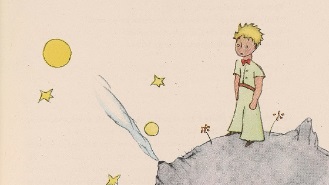 «Եւ դուք կճանաչեք ճշմարտութիւնը եւ ճշմարտութիւնը կազատի ձեզ»,Հվհ. 8:32Ընտանիքից և դպրոցից ստացած կրթությունը կմնա կիսատ, եթե երիտասարդը չզբաղվի իր ինքնակրթությամբ, որի առաջնորդող սկզբունքը պետք է լինի «Եւ դուք կիմանաք ճշմարտութիւնը եւ ճշմարտութիւնը կազատի ձեզ»Ի՞նչ է նշանակում լինել ազատ.լինել ճշմարտապես ազատ նշանակում է սեփական ազատությունը օգտագործել միայն ճշմարիտ բարիքի համար, այսինքն՝ ապրել ըստ խղճի, պատասխանատվությամբ, բաց լինել ուրիշների համար.սրանք են ինքնակրթության առանցքըԻնքնակրթության պտուղն է՝ փրկել սեփական հոգիդԿյանքի ծրագիրը պետք է իրագործվի արդեն երիտասարդ տարիներին և դառնա՝ հիմք ապագայի համարԵրիտասարդությունը՝ որպես աճԱճել բնության և հասարակության հետ շփումների մեջ, «Մարդը, որը երկրիս երեսին միակ արարածն է, որին Աստված կամեցավ հենց մարդու համար՝ որպես այդպիսին, ինքն իրեն կարող է գտնել միայն, երբ անկեղծորեն ինքն իրեն նվիրի ուրիշին՝ որպես նվերԼինել նվեր՝ մերձավորի համար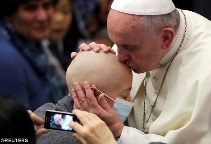 Աճել Տիրոջ հետ շփումի մեջ՝ աղոթքով, Սուրբ Գիրք ընթերցելով, խորհրդածելով,Ապագայի մարտահրավերը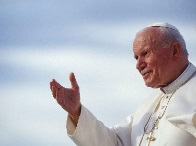 «Եկեղեցին նայում է երիտասարդներին», Սբ. Հովհաննես Պողոս Բ«Երիտասարդներ, գրեցի ձեզ, որովհետև դուք ուժեղ եք, և Աստծո խոսքը բնակվում է ձեզ մեջ, և դուք հաղթեցիք չարին», Ա Հվհ.2:15«Եկեղեցին նայում է երիտասարդներին, Եկեղեցին հատուկ կերպով ինքն իրեն տեսնում է երիտասարդների մեջ՝ որպես խմբի և առանձին անհատների»: «Երիտասարդներ, գրեցի ձեզ, որովհետև դուք ուժեղ եք, և Աստծո խոսքը բնակվում է ձեզ մեջ, և դուք հաղթեցիք չարին», Ա Հվհ.2:15«խաղաղության ճանապարհը երիտասարդների ճանապարհն է»